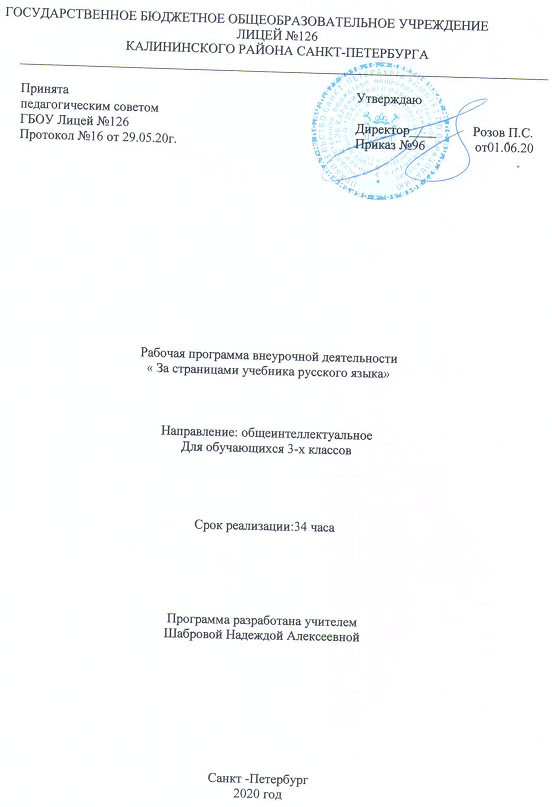 1.Пояснительная запискаРабочая программа внеурочной деятельности разрабатывается на основании Федерального Закона РФ от 29.12.2012 г. №273-ФЗ «Об образовании в Российской Федерации».Рабочая программа по русскому языку для 3-абвгд классов разработана в соответствии с:Федеральным базисным учебным планом, утвержденным приказом Министерства образования Российской Федерации от 09.03.2004 №1312;Федеральным государственным образовательным стандартом начального общего образования, утвержденным приказом Министерства образования и науки РФ от 06.10.2009 №373;Постановлением главного государственного санитарного врача от 29.12.2010 №189 (ред. от 24.11.2015) «Об утверждении СанПин 2.4.2 2821-10 «Санитарно-эпидемиологические требования к условиям и организации обучения в общеобразовательных учреждения»;Инструктивно-методическим письмом Комитета по образованию от 21.05.2015 № 03-20-2057/15-0-0 «Об организации внеурочной деятельности при реализации федеральных государственных образовательных стандартов начального общего и основного общего образования в образовательных организациях Санкт - Петербурга"; Инструктивно-методическим письмом Комитета по образованию Санкт -Петербурга №03-28-3775/20-0-0 от 23.04.2020 «О формировании учебных планов образовательных организаций Санкт - Петербурга, реализующих основные общеобразовательные программы, на 2020-2021 учебный год»Учебным планом внеурочной деятельности ГБОУ Лицей №126 Калининского района Санкт -Петербурга на 2020-2021 учебный год.1.2. Место в учебном плане:По учебному плану ГБОУ Лицей №126 на курс внеурочной деятельности "За страницами учебника русского языка" отводится по 1 часу в неделю, всего 34 часа (34 недели) 1.3. Цель и задачи программыЦель: развитие познавательных способностей учащихся на основе системы развивающих занятий с опорой на знания и умения по предмету русский язык. Курс «За страницами учебника русского языка » входит во внеурочную деятельность младших школьников по направлению общеинтеллектуальное развитие личности.Актуальность курса «За страницами учебника русского языка » определена тем, что он способствует закреплению учащимися изученного на уроках русского языка материала, более полному его усвоению. Кроме того, данный курс позволяет показать учащимся, как увлекателен, разнообразен, неисчерпаем мир слова, мир русской грамоты. Это имеет большое значение для формирования подлинных познавательных интересов как основы учебной деятельности. В процессе изучения данного курса школьники могут увидеть “волшебство знакомых слов”; понять, что обычные слова достойны изучения и внимания. Воспитание интереса к русскому языку должно пробуждать у учащихся стремление расширять свои знания по предмету, совершенствовать свою речь. Знание русского языка создает условия для успешного усвоения всех учебных предметов. Без хорошего владения словом невозможна никакая познавательная деятельность. Поэтому особое внимание на занятиях уделяется заданиям, направленным на развитие устной и письменной речи учащихся, на воспитание у них чувства языка, этических норм речевого поведения. Основные задачи курса:развитие интереса к русскому языку как к учебному предмету;пробуждение потребности у учащихся к самостоятельной работе над познанием родного языка;развитие мотивации к изучению русского языка;развитие творчества и обогащение словарного запаса;совершенствование общего языкового развития учащихся;углубление и расширение знаний и представлений о литературном языке.формирование и развитие у учащихся разносторонних интересов, культуры мышления.приобщение школьников к самостоятельной исследовательской работе;развивать умение пользоваться разнообразными словарями;учить организации личной и коллективной деятельности в работе с книгой.развитие языковой культуры и формирование речевых умений: четко и ясно излагать свои мысли, давать определения понятиям, строить умозаключения, аргументировано доказывать свою точку зрения;формирование навыков творческого мышления;развитие познавательной активности и самостоятельной мыслительной деятельности учащихся;формирование и развитие коммуникативных умений: умение общаться и взаимодействовать в коллективе, работать в парах, группах, уважать мнение других, объективно оценивать свою работу и деятельность одноклассников;формирование навыков применения полученных знаний и умений в процессе изучения школьных дисциплин и в практической деятельности.1.4 Ожидаемые результаты.Личностные результатыумение чувствовать красоту и выразительность речи, стремиться к совершенствованию собственной речи; любовь и уважение к Отечеству, его языку, культуре; интерес к чтению, к ведению диалога с автором текста; потребность в чтении; интерес к письму, к созданию собственных текстов, к письменной форме общения; интерес к изучению языка; осознание ответственности за произнесённое и написанное слово. Метапредметные результатыРегулятивные УУД:самостоятельно формулировать тему и цели урока; составлять план решения учебной проблемы совместно с учителем; работать по плану, сверяя свои действия с целью, корректировать свою деятельность; в диалоге с учителем вырабатывать критерии оценки и определять степень успешности своей работы и работы других в соответствии с этими критериями. Познавательные УУД:перерабатывать и преобразовывать информацию из одной формы в другую (составлять план, таблицу, схему); пользоваться словарями, справочниками; осуществлять анализ и синтез; устанавливать причинно-следственные связи; строить рассуждения; Коммуникативные УУД:адекватно использовать речевые средства для решения различных коммуникативных задач; владеть монологической и диалогической формами речи. высказывать и обосновывать свою точку зрения; слушать и слышать других, пытаться принимать иную точку зрения, быть готовым корректировать свою точку зрения; договариваться и приходить к общему решению в совместной деятельности; задавать вопросы. Предметные результатыумение делать умозаключение, сравнивать, устанавливать закономерности, называть последовательность действий;умение делить слова на слоги, правильно ставить ударение в словах, находить однокоренные слова, отгадывать и составлять ребусы;умение называть противоположные по смыслу слова, работать со словарем;умение подбирать фразеологизмы, использовать в речи знакомые пословицы;умение пользоваться местоимениями, числительными и наречиями в речи.1.5 Технологии используемые на занятияхГрупповые (работа в больших и малых группах) и индивидуальные.Виды деятельности:- теоретические (рассказ, сообщение, беседа,);- практические (тематические конкурсы, олимпиады, ролевые игры, грамматический турнир, выполнение тестов, работа над словом, работа с книгой, словарём, составление ребусов, диалогов, редактирование предложений, написание сочинений – миниатюр, аукцион знаний, КВНы, подготовка сообщений, выполнение проектов);- индивидуальные (работа над словом, со справочной литературой, подбор материала к написанию проекта и защита его, создание письменных монологических высказываний (текстов) в соответствии с коммуникативной установкой).Интерес учащихся поддерживается внесением творческого элемента в занятия (самостоятельное составление кроссвордов, шарад, ребусов), проведением практических занятий с элементами игр и игровых элементов, использованием дидактических и раздаточных материалов, пословиц и поговорок, рифмовок, ребусов, кроссвордов, головоломок, сказок.1.6 Система и формы оценки достижения планируемых результатов.Так как мы оцениваем метапредметные и личностные результаты, формируемые в рамках данной программы, оценка должна строиться на общих подходах по оценке данных результатов, заявленных во ФГОС:1) обеспечивать оценку динамики индивидуальных достижений, обучающихся в процессе освоения основной общеобразовательной программы начального общего образования (Портфолио);2) предусматривать использование разнообразных методов и форм, взаимно дополняющих друг друга (стандартизированные письменные и устные работы, проекты, практические работы, творческие работы, самоанализ и самооценка, наблюдения, испытания (тесты) и иное)…Внеурочная деятельность может стать пространством формирования самооценки учащихся, где критериями оценки становятся достижения ученика в контексте заявленных в программе результатов, оцениваться могут отдельные события и достижения по программе в целом.Таблица - форма оценки достижения планируемых результатов 2.Содержание программыСодержание тем учебного курса. Тема 1. Фонетика.Теория: расширение знаний о звуках русского языка, «мозговой штурм».Практика: игра «Исправь ошибки», работа с произведениями, где допущены орфографические ошибки, творческие задания для формирования орфографической зоркости.Тема 2. Словообразование.Теория: расширение знаний о частях слова, их значении в словообразовании, «мозговой штурм».Практика: игры на превращения слов, работа со схемами, шарады, логически-поисковые задания на развитие познавательного интереса к русскому языку.Тема 3. Лексика.Теория: беседа о богатстве лексики русского языка «добрыми словами», знакомство со словами-неологизмами и архаизмами, фразеологизмами русского языка.Практика: игры на расширение словарного запаса школьников, работа со словарями и энциклопедиями, активное использование в речи фразеологических оборотов, логически-поисковые задания на развитие познавательного интереса к русскому языку.Тема 4. Морфология.Теория: расширение знаний о частях речи, их морфологических признаках.Практика: игры на знание частей речи, расшифровывание фраз и текстов, логически-поисковые задания на развитие познавательного интереса к русскому языку.Тема 5. Пословицы и поговорки.Практика: активное использование в речи пословиц и поговорок, подбор пословиц к заданной ситуации.Тема 6. Игротека.Практика: логически-поисковые задания, направленные на развитие познавательных способностей, отгадывание загадок, разгадывание кроссвордов, криптограмм, игры на знание и развитие интереса к родному языку, на проверку знаний по русскому языку.3. Тематическое планирование. 4. Учебно-методический комплексФИОМастер-классыВыступление на классном мероприятииУчастие в общешкольных мероприятияхЗащита проектовИноеНазвание разделаКоличество часовНазвание разделаКоличество часовФонетика2Словообразование 5Лексика 9Морфология6Пословицы и поговорки2Игротека10 Итого:34№ п/п Дата Дата ДатаТема урокаЭлемент содержания№ п/ппланпланфактТема урокаЭлемент содержанияТребования к результатамФорма организации101.0902.0903.0901.0902.0903.0901.0902.0903.09Да здравствует русский язык!Выявление уровня знаний по предмету русский язык, развития внимания, восприятия, воображения, памяти и мышления; уточнение представления о русских народных пословицах, загадках, фразеологизмах.Регулятивные -самостоятельно формулировать цели занятия после предварительного обсуждения; познавательные -ориентироваться в своей системе знаний: самостоятельно предполагать, какая информация нужна для решения учебной задачи коммуникативные-читать вслух и про себя тексты учебников и при этом: вести «диалог с автором» (прогнозировать будущее чтение; ставить вопросы к тексту и искать ответы; проверять себя); отделять новое от известного; выделять главное; составлять план. Беседа208.0909.0910.0908.0909.0910.0908.0909.0910.09Вежливые словаСистематизация знаний учащихся о вежливых словах; развивать внимание, логическое мышление, воображение, пространственную ориентацию, память, чувство рифмы; воспитывать стремление активно использовать в своей речи вежливые слова.регулятивные - совместно с учителем обнаруживать и формулировать учебную проблему;познавательные - добывать новые знания: извлекать информацию, представленную в разных формах (текст, таблица, схема, иллюстрация и др.)коммуникативные - доносить свою позицию до других: оформлять свои мысли в устной и письменной речи с учётом своих учебных и жизненных речевых ситуаций;Игра315.0916.0917.0915.0916.0917.0915.0916.0917.09Поговорки и пословицырасширять представления учащихся о пословицах и поговорках, формировать умение отличать пословицу от поговорки; развивать внимание, мышление, воображение, память.познавательные - добывать новые знания: извлекать информацию, представленную в разных формах (текст, таблица, схема, иллюстрация и др.)регулятивные - совместно с учителем обнаруживать и формулировать учебную проблему;коммуникативные - доносить свою позицию до других: оформлять свои мысли в устной и письменной речи с учётом своих учебных и жизненных речевых ситуаций;Игра422.0923.0924.0922.0923.0924.0922.0923.0924.09ИгротекаТренировка слуховой памяти Совершенствование мыслительных операций. Развитие умения решать нестандартные задачипознавательные - добывать новые знания: извлекать информацию, представленную в разных формах (текст, таблица, схема, иллюстрация и др.)регулятивные - совместно с учителем обнаруживать и формулировать учебную проблему;коммуникативные - доносить свою позицию до других: оформлять свои мысли в устной и письменной речи с учётом своих учебных и жизненных речевых ситуаций;Игра529.0930.0901.1029.0930.0901.1029.0930.0901.10Запоминаем словарные словаТренировка зрительной памяти. Совершенствование мыслительных операций. Развитие умения решать нестандартные задачипознавательные - перерабатывать полученную информацию: делать выводы на основе обобщения знаний регулятивные - совместно с учителем обнаруживать и формулировать учебную проблему;коммуникативные - доносить свою позицию до других: оформлять свои мысли в устной и письменной речи с учётом своих учебных и жизненных речевых ситуаций;Игра606.1007.1008.1006.1007.1008.1006.1007.1008.10Растения во фразеологизмахПознакомить учащихся со значением и происхождением фразеологизмов: «задать перцу» и т д; развивать внимание, мышление, пространственную ориентацию, воображение, память, артистические способности регулятивные - в диалоге с учителем вырабатывать критерии оценки и определять степень успешности выполнения своей работы и работы всех, исходя из имеющихся критериевпознавательные -перерабатывать полученную информацию: делать выводы на основе обобщения знаний.коммуникативные - доносить свою позицию до других: оформлять свои мысли в устной и письменной речи с учётом своих учебных и жизненных речевых ситуаций;Игра713.1014.1015.1013.1014.1015.1013.1014.1015.10Животные во фразеологизмахпознакомить учащихся со значением и происхождением фразеологизмов, в которых встречаются названия животных: «отставной козы барабанщик», «показать, где раки зимуют», «мышиная возня»; развивать внимание, мышление, воображение, фантазию, пространственную ориентацию, чувство рифмы и ритма, артистические способности.коммуникативные - доносить свою позицию до других: оформлять свои мысли в устной и письменной речи с учётом своих учебных и жизненных речевых ситуаций;познавательные-перерабатывать полученную информацию: делать выводы на основе обобщения знаний. регулятивные - совместно с учителем обнаруживать и формулировать учебную проблему;Игра820.1021.1022.1020.1021.1022.1020.1021.1022.10Игротекапознакомить учащихся со значением фразеологизмов: «собаку съесть», стреляный воробей», «развесистая клюква», «разделать под орех», упражняться в правильном написании словарных слов; развивать внимание, мышление, речь, конструкторские, а также артистические способности.познавательные - перерабатывать полученную информацию: делать выводы на основе обобщения знаний;регулятивные - совместно с учителем обнаруживать и формулировать учебную проблему;коммуникативные - доносить свою позицию до других: оформлять свои мысли в устной и письменной речи с учётом своих учебных и жизненных речевых ситуаций;Игра905.1110.1111.1105.1110.1111.11Я не поэт, я только учусь…формировать у учащихся представление о стихотворной речи, понятиях «рифма» и «ритм», упражняться в умении подбирать рифмующиеся слова, сочинять четверостишия по заданным рифмам; развивать внимание, творческое мышление, конструкторские способности, воображение, чувство ритма и рифмы.регулятивные - самостоятельно формулировать цели урока после предварительного обсужденияпознавательные - ориентироваться в своей системе знаний: самостоятельно предполагать, какая информация нужна для решения учебной задачи в один шаг. коммуникативные - доносить свою позицию до других: оформлять свои мысли в устной и письменной речи с учётом своих учебных и жизненных речевых ситуаций;Игра1012.1117.1118.1112.1117.1118.11Как морфология порядок навелазакреплять умение учащихся различать части речи: существительное, прилагательное, глагол; развивать внимание, мышление, в том числе — творческое, воображение, речь.регулятивные - учиться совместно с учителем обнаруживать и формулировать учебную проблему. познавательные - ориентироваться в своей системе знаний: самостоятельно предполагать, какая информация нужна для решения учебной задачи в один шаг. коммуникативные - доносить свою позицию до других: оформлять свои мысли в устной и письменной речи с учётом своих учебных и жизненных речевых ситуаций;Игра1119.1124.1125.1119.1124.1125.11Игры с пословицамиформировать у учащихся умение определять скрытый смысл пословицы; развивать внимание, мышление, воображение, расширять словарный запас.  регулятивные - составлять план решения проблемы (задачи) совместно с учителем. познавательные - ориентироваться в своей системе знаний: самостоятельно предполагать, какая информация нужна для решения учебной задачи в один шаг. коммуникативные - доносить свою позицию до других: оформлять свои мысли в устной и письменной речи с учётом своих учебных и жизненных речевых ситуаций;Игра1226.1101.1202.1226.1101.1202.12Игротекатренировать учащихся в подборе рифмующихся слов, умении выявлять скрытый смысл пословиц, различать части речи; развивать внимание, мышление, воображение, артистические способностирегулятивные - работая по плану, сверять свои действия с целью и, при необходимости, исправлять ошибки с помощью учителя. познавательные - ориентироваться в своей системе знаний: самостоятельно предполагать, какая информация нужна для решения учебной задачи в один шаг. Коммуникативные -донести свою позицию до других: высказывать свою точку зрения и пытаться её обосновать, приводя аргументы. Игра1303.1208.1209.1203.1208.1209.12Животные во фразеологизмахпознакомить учащихся со значением и происхождением фразеологизмов, в которых встречаются названия животных: «три кита», «ход конём», «газетная утка», «валаамова ослица»; развивать внимание, мышление, слуховую память, пространственную ориентацию, чувство рифмы и ритма, конструкторские, а также артистические способности.регулятивные - в диалоге с учителем учиться вырабатывать критерии оценки и определять степень успешности выполнения своей работы и работы всех, исходя из имеющихся критериев. познавательные - ориентироваться в своей системе знаний: самостоятельно предполагать, какая информация нужна для решения учебной задачи в один шаг. Коммуникативные -донести свою позицию до других: высказывать свою точку зрения и пытаться её обосновать, приводя аргументыИгра1410.1215.1216.1210.1215.1216.12Кое-что о местоименииРасширять представление учащихся о личных местоимениях и их формах; совершенствование воображения. Развитие наглядно-образного мышления. познавательные - ориентироваться в своей системе знаний: самостоятельно предполагать, какая информация нужна для решения учебной задачи в один шаг. Коммуникативные -донести свою позицию до других: высказывать свою точку зрения и пытаться её обосновать, приводя аргументы. регулятивные - совместно с учителем обнаруживать и формулировать учебную проблему;Игра1517.1222.1223.1217.1222.1223.12Познакомимся поближе с наречием и числительнымРасширить представление учащихся о наречии и чтслительном; формировать умение находить в тексте данные части речи, отличать количественные числительное от порядковых; развитие мышления, памяти, воображенияпознавательные - ориентироваться в своей системе знаний: самостоятельно предполагать, какая информация нужна для решения учебной задачи в один шаг;коммуникативные -донести свою позицию до других: высказывать свою точку зрения и пытаться её обосновать, приводя аргументы. регулятивные - совместно с учителем обнаруживать и формулировать учебную проблему;Игра1624.1212.0113.0124.1212.0113.01Игротека.закреплять умение различать наречие, местоимение, числительное, формировать умение соотносить фразеологизм и его значение; развивать внимание, мышление, воображение.познавательные - добывать новые знания: извлекать информацию, представленную в разных формах (текст, таблица, схема, иллюстрация и др.);коммуникативные -донести свою позицию до других: высказывать свою точку зрения и пытаться её обосновать, приводя аргументы. Регулятивные -преобразовывать информацию из одной формы в другую: представлять информацию в виде текста, таблицы, схемы. Игра1714.0119.0120.0114.0119.0120.01Состав слова. Основа слова. Формы словазакрепляют знания о корне, окончании, приставке, суффиксе, основе слова; формировать умение отличать форму одного и того же слова от другого родственного слова; развивать внимание, мышление, пространственную ориентацию, воображение.Коммуникативные -донести свою позицию до других: высказывать свою точку зрения и пытаться её обосновать, приводя аргументы. регулятивные - совместно с учителем обнаруживать и формулировать учебную проблему;познавательные -перерабатывать полученную информацию: делать выводы на основе обобщения знанийИгра1821.0126.0127.0121.0126.0127.01Про корень и окончаниеформировать умение находить корень в слове, придумывать однокоренные слова, находить однокорен-ные слова в группе слов, отличать форму слова от другого однокоренного Слова® развивать внимание, мышление, воображение.коммуникативные - доносить свою позицию до других: оформлять свои мысли в устной и письменной речи с учётом своих учебных и жизненных речевых ситуаций;познавательные - ориентироваться в своей системе знаний: самостоятельно предполагать, какая информация нужна для решения учебной задачи в один шаг. Регулятивные -преобразовывать информацию из одной формы в другую: представлять информацию в виде текста, таблицы, схемы. 1928.0102.0203.0228.0102.0203.02Про суффикс и приставкуУточняют представления о значениях суффиксов и приставок; развивают умение выделять .в слове суффиксы и приставки; развивать внимание, мышление, конструкторские способностикоммуникативные - договариваться с людьми: выполняя различные роли в группе, сотрудничать в совместном решении проблемы (задачи). Познавательные -перерабатывать полученную информацию: делать выводы на основе обобщения знанийрегулятивные -преобразовывать информацию из одной формы в другую: представлять информацию в виде текста, таблицы, схемы. Игра2004.0209.0210.0204.0209.0210.02Игротеказакрепляют знание состава слова, формировать умение выделять корень, окончание, приставку, суффикс в словах; развивают внимание, мышление, чувство рифмы и ритма, воображение.познавательные - перерабатывать полученную информацию: сравнивать и группировать факты и явления; определять причины явлений, событий.коммуникативные - договариваться с людьми: выполняя различные роли в группе, сотрудничать в совместном решении проблемы (задачи). регулятивные- работая по плану, сверять свои действия с целью и, при необходимости, исправлять ошибки с помощью учителя. Игра2111.0216.0217.0211.0216.0217.02Непроизносимые согласныеформируют умение грамотно писать слова с непроизносимыми согласными; развивать внимание, мышление, воображение, пространственную ориентацию.познавательные - перерабатывать полученную информацию: сравнивать и группировать факты и явления; определять причины явлений, событий;регулятивные- работая по плану, сверять свои действия с целью и, при необходимости, исправлять ошибки с помощью учителя. Коммуникативные -донести свою позицию до других: высказывать свою точку зрения и пытаться её обосновать, приводя аргументы. 2218.0223.0224.0218.0223.0224.02Учимся различать предлог и приставкуформируют умение отличать приставку от предлога, грамотно писать их в предложениях; развивают быстроту реакции. регулятивные- работая по плану, сверять свои действия с целью и, при необходимости, исправлять ошибки с помощью учителя. познавательные - ориентироваться в своей системе знаний: самостоятельно предполагать, какая информация нужна для решения учебной задачи в один шаг. коммуникативные - доносить свою позицию до других: оформлять свои мысли в устной и письменной речи с учётом своих учебных и жизненных речевых ситуаций;Игра2325.0202.0303.0325.0202.0303.03Учимся писать «не» с глаголамизнакомятся со служебными частями речи, в том числе - с частицей «НЕ»; тренироваться в грамотном написании «НЕ» с глаголами; развивать внимание, мышление, воображение, чувство рифмы и ритма, конструкторские способности.познавательные - перерабатывать полученную информацию: сравнивать и группировать факты и явления; определять причины явлений, событийкоммуникативные - доносить свою позицию до других: оформлять свои мысли в устной и письменной речи с учётом своих учебных и жизненных речевых ситуаций;регулятивные -преобразовывать информацию из одной формы в другую: представлять информацию в виде текста, таблицы, схемы. Игра2404.0309.0310.0304.0309.0310.03ИгротекаТренировка в грамотном написании непроизносимых согласных, приставок и предлогов, «НЕ» с глаголами; развивать внимание, мышление, воображение, память.познавательные - перерабатывать полученную информацию: сравнивать и группировать факты и явления; определять причины явлений, событий;регулятивные- работая по плану, сверять свои действия с целью и, при необходимости, исправлять ошибки с помощью учителя. коммуникативные - доносить свою позицию до других: оформлять свои мысли в устной и письменной речи с учётом своих учебных и жизненных речевых ситуаций;Игра2511.0316.0317.0311.0316.0317.03Имена существительные с шипящим звуком на концеповторяют шипящие звуки русского языка; закреплять правописание имён существительных с шипящими на конце, формировать умение подбирать синонимы; развивать внимание, мышление, воображениерегулятивные - учиться совместно с учителем обнаруживать и формулировать учебную проблему;познавательные- перерабатывать полученную информацию: делать выводы на основе обобщения знаний.  коммуникативные - доносить свою позицию до других: оформлять свои мысли в устной и письменной речи с учётом своих учебных и жизненных речевых ситуаций;Игра2630.0331.0301.0430.0331.0301.04Его величество ударениеЗакрепляют умение правильно ставить ударение в словах; расширяют знания об орфограммах; развивают мышление, память, воображениерегулятивные - составлять план решения проблемы (задачи) совместно с учителем;познавательные -перерабатывать полученную информацию: делать выводы на основе обобщения знаний;коммуникативные -донести свою позицию до других: высказывать свою точку зрения и пытаться её обосновать, приводя аргументы. Игра2706.0407.0408.0406.0407.0408.04Поговорим о падежахтренируются в определении падежа имён существительных; развивать внимание, мышление, конструкторские способности.регулятивные - работая по плану, сверять свои действия с целью и, при необходимости, исправлять ошибки с помощью учителя;познавательные- перерабатывать полученную информацию: делать выводы на основе обобщения знаний;коммуникативные - доносить свою позицию до других: оформлять свои мысли в устной и письменной речи с учётом своих учебных и жизненных речевых ситуаций;Игра2813.0414.0415.0413.0414.0415.04Игротекаповторяют правописание существительных с шипящими на конце, формировать умение сочинять стихотворные строчки, определять падеж имён существительных; развивать внимание, мышление, конструкторские способности, пространственную ориентацию.коммуникативные - доносить свою позицию до других: оформлять свои мысли в устной и письменной речи с учётом своих учебных и жизненных речевых ситуаций;регулятивные-преобразовывать информацию из одной формы в другую: представлять информацию в виде текста, таблицы, схемы. познавательные - добывать новые знания: извлекать информацию, представленную в разных формах (текст, таблица, схема, иллюстрация и др.)Игра2920.0421.0422.0420.0421.0422.04Сложные словаупражняются в правописании слов, образованных путём сложения двух основ; развивать внимание, творческое мышление, воображение, конструкторские способност; расширяют словарный запасрегулятивные - в диалоге с учителем учиться вырабатывать критерии оценки и определять степень успешности выполнения своей работы и работы всех, исходя из имеющихся критериев;познавательные - ориентироваться в своей системе знаний: самостоятельно предполагать, какая информация нужна для решения учебной задачи в один шаг. Коммуникативные -донести свою позицию до других: высказывать свою точку зрения и пытаться её обосновать, приводя аргументы. Игра3027.0428.0429.0427.0428.0429.04От архаизмов до неологизмовзнакомятся с понятиями: «общеупотребительные слова», «историзмы», «архаизмы», «неологизмы», формировать умение различать их, а также находить в тексте архаизмы,' подбирать к ним современные синонимы; развивать внимание, мышление, память, артистические, а также конструкторские способности.коммуникативные - доносить свою позицию до других: оформлять свои мысли в устной и письменной речи с учётом своих учебных и жизненных речевых ситуаций;регулятивные - в диалоге с учителем учиться вырабатывать критерии оценки и определять степень успешности выполнения своей работы и работы всех, исходя из имеющихся критериев. познавательные - добывать новые знания: извлекать информацию, представленную в разных формах (текст, таблица, схема, иллюстрация и др.)Игра3104.0505.0506.0504.0505.0506.05По страницам энциклопедийРаботают с энциклопедическими изданиями, познакомить с понятиями: «такт», «сальто-мортале», происхождением названия автомобиля «Мерседес» и кондитерского изделия «ромовая баба»; развивать внимание, зрительную память, мышление, воображение, конструкторские способности.регулятивные - преобразовывать информацию из одной формы в другую: представлять информацию в виде текста, таблицы, схемы;коммуникативные - доносить свою позицию до других: оформлять свои мысли в устной и письменной речи с учётом своих учебных и жизненных речевых ситуаций;познавательные -перерабатывать полученную информацию: делать выводы на основе обобщения знанийИгра3211.0512.0513.0511.0512.0513.05Игротеказакрепляют умение грамотно писать сложные слова, формировать умение различать архаизмы и неологизмы, осмысленно читать энциклопедические статьи; развивать внимание, мышлениерегулятивные - в диалоге с учителем учиться вырабатывать критерии оценки и определять степень успешности выполнения своей работы и работы всех, исходя из имеющихся критериев;познавательные - ориентироваться в своей системе знаний: самостоятельно предполагать, какая информация нужна для решения учебной задачи в один шаг. Коммуникативные -донести свою позицию до других: высказывать свою точку зрения и пытаться её обосновать, приводя аргументы. Игра3318.0519.0520.0518.0519.0520.05Повторение. Игротеказакрепляют умение разбирать слова по составу, правильно писать сложные слова, «НЕ» с глаголами, тренировать детей в определении падежей имён существительных; развивать внимание, логическое мышление, чувство рифмы и ритма, конструкторские способности.познавательные - перерабатывать полученную информацию: сравнивать и группировать факты и явления; определять причины явлений, событий; познавательные - добывать новые знания: извлекать информацию, представленную в разных формах (текст, таблица, схема, иллюстрация и др.)регулятивные - совместно с учителем обнаруживать и формулировать учебную проблему;3425.0519.0520.0525.0519.0520.05Конкурс-игра «Русский медвежонок»Закрепляют правописание слов с непроизносимыми согласными! формировать умение разбирать слова по составу, определять значение фразеологизмов.коммуникативные - доносить свою позицию до других: оформлять свои мысли в устной и письменной речи с учётом своих учебных и жизненных речевых ситуаций;познавательные - ориентироваться в своей системе знаний: самостоятельно предполагать, какая информация нужна для решения учебной задачи в один шаг. коммуникативные - доносить свою позицию до других: оформлять свои мысли в устной и письменной речи с учётом своих учебных и жизненных речевых ситуацийрегулятивные - самостоятельно формулировать цели урока после предварительного обсужденияпознавательные - ориентироваться в своей системе знаний: самостоятельно предполагать, какая информация нужна для решения учебной задачи в один шаг. коммуникативные - доносить свою позицию до других: оформлять свои мысли в устной и письменной речи с учётом своих учебных и жизненных речевых ситуаций;Игра№№Изменения 	ОбоснованиеИзменения 	ОбоснованиеИзменения 	ОбоснованиеИзменения 	ОбоснованиеИзменения 	ОбоснованиеИзменения 	Обоснование1.1.26.10.2020 Изменений нет. Занятия проведены в соответствии с тематическимпланированием.26.10.2020 Изменений нет. Занятия проведены в соответствии с тематическимпланированием.26.10.2020 Изменений нет. Занятия проведены в соответствии с тематическимпланированием.26.10.2020 Изменений нет. Занятия проведены в соответствии с тематическимпланированием.26.10.2020 Изменений нет. Занятия проведены в соответствии с тематическимпланированием.26.10.2020 Изменений нет. Занятия проведены в соответствии с тематическимпланированием.№Название учебникаклассФИО автораИздательствоГод издания1Методическое пособие для 3 класса «Занимательный русский язык».3Мищенкова Л.В.М.: Издательство РОСТ20142Рабочие тетради «Занимательный русский язык». – М.: Издательство РОСТ, 20133Мищенкова Л.В.М.: Издательство РОСТ2014№Название учебного пособияклассФИО автораИздательствоГод издания1Веселая грамматика.,.Волина В. В.М.: Знание1995 г